ŞƏXSI MƏLUMATLARAd, SoyadŞƏKİL (rəsmi və səliqəli)Ünvan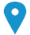 ŞƏKİL (rəsmi və səliqəli) Mobil nömrə    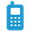     Şəhər nömrəsi    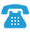 ŞƏKİL (rəsmi və səliqəli) Email ünvanı  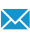 ŞƏKİL (rəsmi və səliqəli)İŞ TƏCRÜBƏSI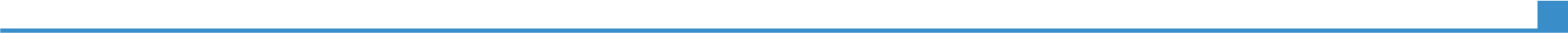 Gün/ay/ilVəzifə/iş yeriGün/ay/ilVəzifə/iş yeriGün/ay/ilVəzifə/iş yeriTƏHSİL VƏ TƏLİMLƏRGün/ay/ilAli təhsil haqqında (ATM, ixtisas, ÜOMG)Gün/ay/ilGün/ay/ilOrta təhsil haqqındaGün/ay/ilGün/ay/ilDigər məlumatlarXARICI DIL BILIKLƏRIXarici dillərBilik səviyyəsi (yaxşı, orta, zəif)KOMPYUTER BILIKLƏRIProqramlarBilik səviyyəsi (yaxşı, orta, zəif)SOSİAL FƏALİYYƏTLƏRGün/ay/il